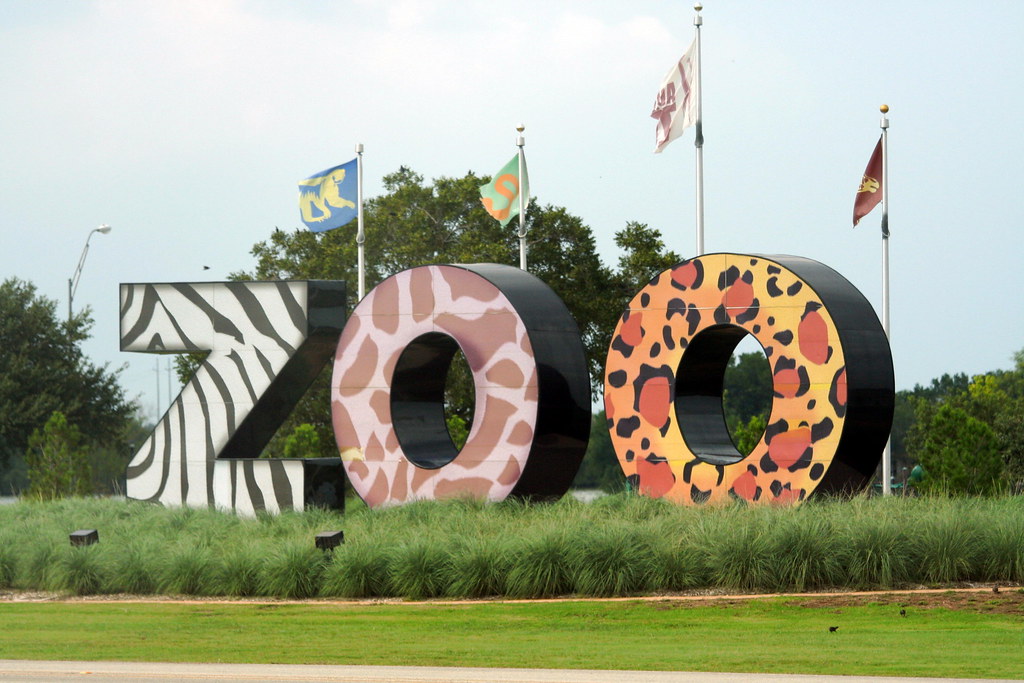 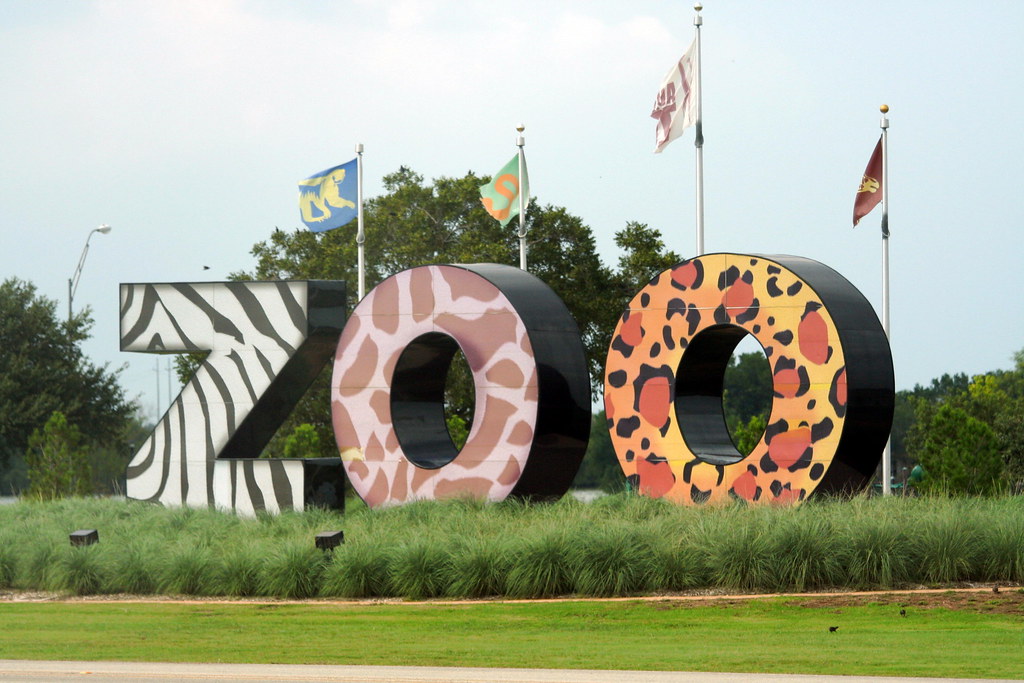 Spelling List NO SPELLING THIS WEEK, NO TEST WEEK OF 11/29Vocabulary Word list NO VOCAB THIS WEEK, NO TEST WEEK OF 11/29 November/December Verse Due December 7th, but can be said any time before then2 Timothy 3:16-17All scripture is inspired by God and beneficial for teacher, for rebuke, for correction, for training in righteousness; so that the man or woman of God may be fully capable, equipped for every good work.